B. Previous PostUNITED NATIONS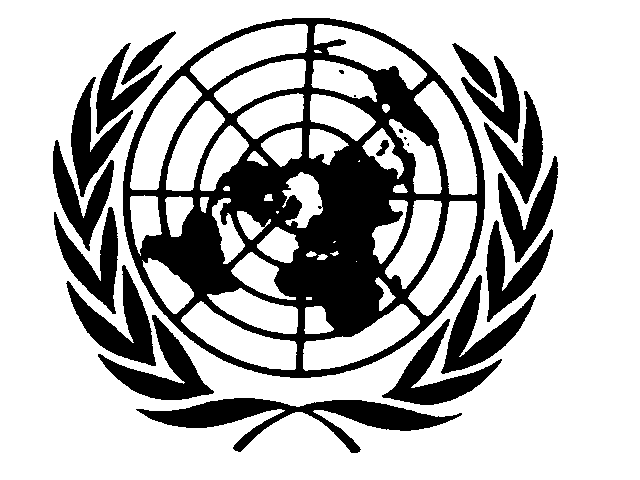 UNITED NATIONS-THE NIPPON FOUNDATION STRATEGIC NEEDS FELLOWSHIP PROGRAMMEAPPLICATION FORMPERSONAL HISTORY AND PROPOSED RESEARCH/STUDY PROGRAMME 
** All fields are obligatory, blank fields will be considered incomplete unless they are not applicable and are marked “n/a”**UNITED NATIONSUNITED NATIONS-THE NIPPON FOUNDATION STRATEGIC NEEDS FELLOWSHIP PROGRAMMEAPPLICATION FORMPERSONAL HISTORY AND PROPOSED RESEARCH/STUDY PROGRAMME 
** All fields are obligatory, blank fields will be considered incomplete unless they are not applicable and are marked “n/a”**UNITED NATIONSUNITED NATIONS-THE NIPPON FOUNDATION STRATEGIC NEEDS FELLOWSHIP PROGRAMMEAPPLICATION FORMPERSONAL HISTORY AND PROPOSED RESEARCH/STUDY PROGRAMME 
** All fields are obligatory, blank fields will be considered incomplete unless they are not applicable and are marked “n/a”**UNITED NATIONSUNITED NATIONS-THE NIPPON FOUNDATION STRATEGIC NEEDS FELLOWSHIP PROGRAMMEAPPLICATION FORMPERSONAL HISTORY AND PROPOSED RESEARCH/STUDY PROGRAMME 
** All fields are obligatory, blank fields will be considered incomplete unless they are not applicable and are marked “n/a”**UNITED NATIONSUNITED NATIONS-THE NIPPON FOUNDATION STRATEGIC NEEDS FELLOWSHIP PROGRAMMEAPPLICATION FORMPERSONAL HISTORY AND PROPOSED RESEARCH/STUDY PROGRAMME 
** All fields are obligatory, blank fields will be considered incomplete unless they are not applicable and are marked “n/a”**UNITED NATIONSUNITED NATIONS-THE NIPPON FOUNDATION STRATEGIC NEEDS FELLOWSHIP PROGRAMMEAPPLICATION FORMPERSONAL HISTORY AND PROPOSED RESEARCH/STUDY PROGRAMME 
** All fields are obligatory, blank fields will be considered incomplete unless they are not applicable and are marked “n/a”**UNITED NATIONSUNITED NATIONS-THE NIPPON FOUNDATION STRATEGIC NEEDS FELLOWSHIP PROGRAMMEAPPLICATION FORMPERSONAL HISTORY AND PROPOSED RESEARCH/STUDY PROGRAMME 
** All fields are obligatory, blank fields will be considered incomplete unless they are not applicable and are marked “n/a”**UNITED NATIONSUNITED NATIONS-THE NIPPON FOUNDATION STRATEGIC NEEDS FELLOWSHIP PROGRAMMEAPPLICATION FORMPERSONAL HISTORY AND PROPOSED RESEARCH/STUDY PROGRAMME 
** All fields are obligatory, blank fields will be considered incomplete unless they are not applicable and are marked “n/a”**UNITED NATIONSUNITED NATIONS-THE NIPPON FOUNDATION STRATEGIC NEEDS FELLOWSHIP PROGRAMMEAPPLICATION FORMPERSONAL HISTORY AND PROPOSED RESEARCH/STUDY PROGRAMME 
** All fields are obligatory, blank fields will be considered incomplete unless they are not applicable and are marked “n/a”**UNITED NATIONSUNITED NATIONS-THE NIPPON FOUNDATION STRATEGIC NEEDS FELLOWSHIP PROGRAMMEAPPLICATION FORMPERSONAL HISTORY AND PROPOSED RESEARCH/STUDY PROGRAMME 
** All fields are obligatory, blank fields will be considered incomplete unless they are not applicable and are marked “n/a”**UNITED NATIONSUNITED NATIONS-THE NIPPON FOUNDATION STRATEGIC NEEDS FELLOWSHIP PROGRAMMEAPPLICATION FORMPERSONAL HISTORY AND PROPOSED RESEARCH/STUDY PROGRAMME 
** All fields are obligatory, blank fields will be considered incomplete unless they are not applicable and are marked “n/a”**UNITED NATIONSUNITED NATIONS-THE NIPPON FOUNDATION STRATEGIC NEEDS FELLOWSHIP PROGRAMMEAPPLICATION FORMPERSONAL HISTORY AND PROPOSED RESEARCH/STUDY PROGRAMME 
** All fields are obligatory, blank fields will be considered incomplete unless they are not applicable and are marked “n/a”**UNITED NATIONSUNITED NATIONS-THE NIPPON FOUNDATION STRATEGIC NEEDS FELLOWSHIP PROGRAMMEAPPLICATION FORMPERSONAL HISTORY AND PROPOSED RESEARCH/STUDY PROGRAMME 
** All fields are obligatory, blank fields will be considered incomplete unless they are not applicable and are marked “n/a”**UNITED NATIONSUNITED NATIONS-THE NIPPON FOUNDATION STRATEGIC NEEDS FELLOWSHIP PROGRAMMEAPPLICATION FORMPERSONAL HISTORY AND PROPOSED RESEARCH/STUDY PROGRAMME 
** All fields are obligatory, blank fields will be considered incomplete unless they are not applicable and are marked “n/a”**UNITED NATIONSUNITED NATIONS-THE NIPPON FOUNDATION STRATEGIC NEEDS FELLOWSHIP PROGRAMMEAPPLICATION FORMPERSONAL HISTORY AND PROPOSED RESEARCH/STUDY PROGRAMME 
** All fields are obligatory, blank fields will be considered incomplete unless they are not applicable and are marked “n/a”**UNITED NATIONSUNITED NATIONS-THE NIPPON FOUNDATION STRATEGIC NEEDS FELLOWSHIP PROGRAMMEAPPLICATION FORMPERSONAL HISTORY AND PROPOSED RESEARCH/STUDY PROGRAMME 
** All fields are obligatory, blank fields will be considered incomplete unless they are not applicable and are marked “n/a”**UNITED NATIONSUNITED NATIONS-THE NIPPON FOUNDATION STRATEGIC NEEDS FELLOWSHIP PROGRAMMEAPPLICATION FORMPERSONAL HISTORY AND PROPOSED RESEARCH/STUDY PROGRAMME 
** All fields are obligatory, blank fields will be considered incomplete unless they are not applicable and are marked “n/a”**UNITED NATIONSUNITED NATIONS-THE NIPPON FOUNDATION STRATEGIC NEEDS FELLOWSHIP PROGRAMMEAPPLICATION FORMPERSONAL HISTORY AND PROPOSED RESEARCH/STUDY PROGRAMME 
** All fields are obligatory, blank fields will be considered incomplete unless they are not applicable and are marked “n/a”**UNITED NATIONSUNITED NATIONS-THE NIPPON FOUNDATION STRATEGIC NEEDS FELLOWSHIP PROGRAMMEAPPLICATION FORMPERSONAL HISTORY AND PROPOSED RESEARCH/STUDY PROGRAMME 
** All fields are obligatory, blank fields will be considered incomplete unless they are not applicable and are marked “n/a”**UNITED NATIONSUNITED NATIONS-THE NIPPON FOUNDATION STRATEGIC NEEDS FELLOWSHIP PROGRAMMEAPPLICATION FORMPERSONAL HISTORY AND PROPOSED RESEARCH/STUDY PROGRAMME 
** All fields are obligatory, blank fields will be considered incomplete unless they are not applicable and are marked “n/a”**UNITED NATIONSUNITED NATIONS-THE NIPPON FOUNDATION STRATEGIC NEEDS FELLOWSHIP PROGRAMMEAPPLICATION FORMPERSONAL HISTORY AND PROPOSED RESEARCH/STUDY PROGRAMME 
** All fields are obligatory, blank fields will be considered incomplete unless they are not applicable and are marked “n/a”**UNITED NATIONSUNITED NATIONS-THE NIPPON FOUNDATION STRATEGIC NEEDS FELLOWSHIP PROGRAMMEAPPLICATION FORMPERSONAL HISTORY AND PROPOSED RESEARCH/STUDY PROGRAMME 
** All fields are obligatory, blank fields will be considered incomplete unless they are not applicable and are marked “n/a”**UNITED NATIONSUNITED NATIONS-THE NIPPON FOUNDATION STRATEGIC NEEDS FELLOWSHIP PROGRAMMEAPPLICATION FORMPERSONAL HISTORY AND PROPOSED RESEARCH/STUDY PROGRAMME 
** All fields are obligatory, blank fields will be considered incomplete unless they are not applicable and are marked “n/a”**UNITED NATIONSUNITED NATIONS-THE NIPPON FOUNDATION STRATEGIC NEEDS FELLOWSHIP PROGRAMMEAPPLICATION FORMPERSONAL HISTORY AND PROPOSED RESEARCH/STUDY PROGRAMME 
** All fields are obligatory, blank fields will be considered incomplete unless they are not applicable and are marked “n/a”**1.   Family Name or Surname (as it appears in Passport)        First name                                                                   Middle Initial(s)1.   Family Name or Surname (as it appears in Passport)        First name                                                                   Middle Initial(s)1.   Family Name or Surname (as it appears in Passport)        First name                                                                   Middle Initial(s)1.   Family Name or Surname (as it appears in Passport)        First name                                                                   Middle Initial(s)1.   Family Name or Surname (as it appears in Passport)        First name                                                                   Middle Initial(s)1.   Family Name or Surname (as it appears in Passport)        First name                                                                   Middle Initial(s)1.   Family Name or Surname (as it appears in Passport)        First name                                                                   Middle Initial(s)1.   Family Name or Surname (as it appears in Passport)        First name                                                                   Middle Initial(s)1.   Family Name or Surname (as it appears in Passport)        First name                                                                   Middle Initial(s)1.   Family Name or Surname (as it appears in Passport)        First name                                                                   Middle Initial(s)1.   Family Name or Surname (as it appears in Passport)        First name                                                                   Middle Initial(s)1.   Family Name or Surname (as it appears in Passport)        First name                                                                   Middle Initial(s)1.   Family Name or Surname (as it appears in Passport)        First name                                                                   Middle Initial(s)1.   Family Name or Surname (as it appears in Passport)        First name                                                                   Middle Initial(s)1.   Family Name or Surname (as it appears in Passport)        First name                                                                   Middle Initial(s)1.   Family Name or Surname (as it appears in Passport)        First name                                                                   Middle Initial(s)1.   Family Name or Surname (as it appears in Passport)        First name                                                                   Middle Initial(s)1.   Family Name or Surname (as it appears in Passport)        First name                                                                   Middle Initial(s)1.   Family Name or Surname (as it appears in Passport)        First name                                                                   Middle Initial(s)1.   Family Name or Surname (as it appears in Passport)        First name                                                                   Middle Initial(s)1.   Family Name or Surname (as it appears in Passport)        First name                                                                   Middle Initial(s)1.   Family Name or Surname (as it appears in Passport)        First name                                                                   Middle Initial(s)1.   Family Name or Surname (as it appears in Passport)        First name                                                                   Middle Initial(s)1.   Family Name or Surname (as it appears in Passport)        First name                                                                   Middle Initial(s)2.  Date of Birth(day/month/year)3.  Place of Birth3.  Place of Birth3.  Place of Birth3.  Place of Birth3.  Place of Birth3.  Place of Birth3.  Place of Birth4.  Nationality4.  Nationality4.  Nationality4.  Nationality4.  Nationality5.  Marital Status 5.  Marital Status 5.  Marital Status 5.  Marital Status 5.  Marital Status 5.  Marital Status 5.  Marital Status 6. Gender6. Gender6. Gender6. Gender7.  Residential Address    City:      Telephone No.       7.  Residential Address    City:      Telephone No.       7.  Residential Address    City:      Telephone No.       7.  Residential Address    City:      Telephone No.       7.  Residential Address    City:      Telephone No.       7.  Residential Address    City:      Telephone No.       8.  Professional AddressTelephone No.      8.  Professional AddressTelephone No.      8.  Professional AddressTelephone No.      8.  Professional AddressTelephone No.      8.  Professional AddressTelephone No.      8.  Professional AddressTelephone No.      8.  Professional AddressTelephone No.      8.  Professional AddressTelephone No.      8.  Professional AddressTelephone No.      9. E-mail:  9. E-mail:  9. E-mail:  9. E-mail:  9. E-mail:  9. E-mail:  9. E-mail:  9. E-mail:  9. E-mail:  7.  Residential Address    City:      Telephone No.       7.  Residential Address    City:      Telephone No.       7.  Residential Address    City:      Telephone No.       7.  Residential Address    City:      Telephone No.       7.  Residential Address    City:      Telephone No.       7.  Residential Address    City:      Telephone No.       8.  Professional AddressTelephone No.      8.  Professional AddressTelephone No.      8.  Professional AddressTelephone No.      8.  Professional AddressTelephone No.      8.  Professional AddressTelephone No.      8.  Professional AddressTelephone No.      8.  Professional AddressTelephone No.      8.  Professional AddressTelephone No.      8.  Professional AddressTelephone No.      10A. Office Telephone No.10B. Office Fax No.
           10A. Office Telephone No.10B. Office Fax No.
           10A. Office Telephone No.10B. Office Fax No.
           10A. Office Telephone No.10B. Office Fax No.
           10A. Office Telephone No.10B. Office Fax No.
           10A. Office Telephone No.10B. Office Fax No.
           10A. Office Telephone No.10B. Office Fax No.
           10A. Office Telephone No.10B. Office Fax No.
           10A. Office Telephone No.10B. Office Fax No.
           11.  Name, telephone number and e-mail of person to be notified in case of emergency:11.  Name, telephone number and e-mail of person to be notified in case of emergency:11.  Name, telephone number and e-mail of person to be notified in case of emergency:11.  Name, telephone number and e-mail of person to be notified in case of emergency:11.  Name, telephone number and e-mail of person to be notified in case of emergency:11.  Name, telephone number and e-mail of person to be notified in case of emergency:11.  Name, telephone number and e-mail of person to be notified in case of emergency:11.  Name, telephone number and e-mail of person to be notified in case of emergency:11.  Name, telephone number and e-mail of person to be notified in case of emergency:11.  Name, telephone number and e-mail of person to be notified in case of emergency:11.  Name, telephone number and e-mail of person to be notified in case of emergency:11.  Name, telephone number and e-mail of person to be notified in case of emergency:11.  Name, telephone number and e-mail of person to be notified in case of emergency:11.  Name, telephone number and e-mail of person to be notified in case of emergency:11.  Name, telephone number and e-mail of person to be notified in case of emergency:11.  Name, telephone number and e-mail of person to be notified in case of emergency:11.  Name, telephone number and e-mail of person to be notified in case of emergency:11.  Name, telephone number and e-mail of person to be notified in case of emergency:11.  Name, telephone number and e-mail of person to be notified in case of emergency:11.  Name, telephone number and e-mail of person to be notified in case of emergency:11.  Name, telephone number and e-mail of person to be notified in case of emergency:11.  Name, telephone number and e-mail of person to be notified in case of emergency:11.  Name, telephone number and e-mail of person to be notified in case of emergency:11.  Name, telephone number and e-mail of person to be notified in case of emergency:12.  Knowledge of Languages:  YOUR MOTHER TONGUE IS:      12.  Knowledge of Languages:  YOUR MOTHER TONGUE IS:      12.  Knowledge of Languages:  YOUR MOTHER TONGUE IS:      12.  Knowledge of Languages:  YOUR MOTHER TONGUE IS:      12.  Knowledge of Languages:  YOUR MOTHER TONGUE IS:      12.  Knowledge of Languages:  YOUR MOTHER TONGUE IS:      12.  Knowledge of Languages:  YOUR MOTHER TONGUE IS:      12.  Knowledge of Languages:  YOUR MOTHER TONGUE IS:      12.  Knowledge of Languages:  YOUR MOTHER TONGUE IS:      12.  Knowledge of Languages:  YOUR MOTHER TONGUE IS:      12.  Knowledge of Languages:  YOUR MOTHER TONGUE IS:      12.  Knowledge of Languages:  YOUR MOTHER TONGUE IS:      12.  Knowledge of Languages:  YOUR MOTHER TONGUE IS:      12.  Knowledge of Languages:  YOUR MOTHER TONGUE IS:      12.  Knowledge of Languages:  YOUR MOTHER TONGUE IS:      12.  Knowledge of Languages:  YOUR MOTHER TONGUE IS:      12.  Knowledge of Languages:  YOUR MOTHER TONGUE IS:      12.  Knowledge of Languages:  YOUR MOTHER TONGUE IS:      12.  Knowledge of Languages:  YOUR MOTHER TONGUE IS:      12.  Knowledge of Languages:  YOUR MOTHER TONGUE IS:      12.  Knowledge of Languages:  YOUR MOTHER TONGUE IS:      12.  Knowledge of Languages:  YOUR MOTHER TONGUE IS:      12.  Knowledge of Languages:  YOUR MOTHER TONGUE IS:      12.  Knowledge of Languages:  YOUR MOTHER TONGUE IS:      OTHER LANGUAGESOTHER LANGUAGESREADREADREADREADREADREADREADWRITEWRITEWRITESPEAKSPEAKSPEAKSPEAKSPEAKSPEAKUNDERSTANDUNDERSTANDUNDERSTANDUNDERSTANDUNDERSTANDUNDERSTANDOTHER LANGUAGESOTHER LANGUAGESEasilyEasilyEasilyNot EasilyNot EasilyNot EasilyNot EasilyEasilyEasilyNot EasilyFluentlyFluentlyNot FluentlyNot FluentlyNot FluentlyNot FluentlyEasilyEasilyEasilyEasilyNot EasilyNot Easily13.  Education (University or equivalent) Give full details – Please give exact titles of degrees.13.  Education (University or equivalent) Give full details – Please give exact titles of degrees.13.  Education (University or equivalent) Give full details – Please give exact titles of degrees.13.  Education (University or equivalent) Give full details – Please give exact titles of degrees.13.  Education (University or equivalent) Give full details – Please give exact titles of degrees.13.  Education (University or equivalent) Give full details – Please give exact titles of degrees.13.  Education (University or equivalent) Give full details – Please give exact titles of degrees.13.  Education (University or equivalent) Give full details – Please give exact titles of degrees.13.  Education (University or equivalent) Give full details – Please give exact titles of degrees.13.  Education (University or equivalent) Give full details – Please give exact titles of degrees.13.  Education (University or equivalent) Give full details – Please give exact titles of degrees.13.  Education (University or equivalent) Give full details – Please give exact titles of degrees.13.  Education (University or equivalent) Give full details – Please give exact titles of degrees.13.  Education (University or equivalent) Give full details – Please give exact titles of degrees.13.  Education (University or equivalent) Give full details – Please give exact titles of degrees.13.  Education (University or equivalent) Give full details – Please give exact titles of degrees.13.  Education (University or equivalent) Give full details – Please give exact titles of degrees.13.  Education (University or equivalent) Give full details – Please give exact titles of degrees.13.  Education (University or equivalent) Give full details – Please give exact titles of degrees.13.  Education (University or equivalent) Give full details – Please give exact titles of degrees.13.  Education (University or equivalent) Give full details – Please give exact titles of degrees.13.  Education (University or equivalent) Give full details – Please give exact titles of degrees.13.  Education (University or equivalent) Give full details – Please give exact titles of degrees.13.  Education (University or equivalent) Give full details – Please give exact titles of degrees.NAME, PLACE AND COUNTRYPlease give complete addressNAME, PLACE AND COUNTRYPlease give complete addressNAME, PLACE AND COUNTRYPlease give complete addressATTENDED FROM/TOATTENDED FROM/TOATTENDED FROM/TOATTENDED FROM/TOATTENDED FROM/TOATTENDED FROM/TOATTENDED FROM/TODEGREES and ACADEMIC DISTINCTIONS OBTAINEDDEGREES and ACADEMIC DISTINCTIONS OBTAINEDDEGREES and ACADEMIC DISTINCTIONS OBTAINEDDEGREES and ACADEMIC DISTINCTIONS OBTAINEDDEGREES and ACADEMIC DISTINCTIONS OBTAINEDDEGREES and ACADEMIC DISTINCTIONS OBTAINEDDEGREES and ACADEMIC DISTINCTIONS OBTAINEDMAIN COURSE OF STUDYMAIN COURSE OF STUDYMAIN COURSE OF STUDYMAIN COURSE OF STUDYMAIN COURSE OF STUDYMAIN COURSE OF STUDYMAIN COURSE OF STUDYNAME, PLACE AND COUNTRYPlease give complete addressNAME, PLACE AND COUNTRYPlease give complete addressNAME, PLACE AND COUNTRYPlease give complete addressMonth/YearMonth/YearMonth/YearMonth/YearMonth/YearMonth/YearMonth/YearDEGREES and ACADEMIC DISTINCTIONS OBTAINEDDEGREES and ACADEMIC DISTINCTIONS OBTAINEDDEGREES and ACADEMIC DISTINCTIONS OBTAINEDDEGREES and ACADEMIC DISTINCTIONS OBTAINEDDEGREES and ACADEMIC DISTINCTIONS OBTAINEDDEGREES and ACADEMIC DISTINCTIONS OBTAINEDDEGREES and ACADEMIC DISTINCTIONS OBTAINEDMAIN COURSE OF STUDYMAIN COURSE OF STUDYMAIN COURSE OF STUDYMAIN COURSE OF STUDYMAIN COURSE OF STUDYMAIN COURSE OF STUDYMAIN COURSE OF STUDY14.  Residence in foreign countries of more then 3 months and in relation to the candidate’s professional or study interests:14.  Residence in foreign countries of more then 3 months and in relation to the candidate’s professional or study interests:14.  Residence in foreign countries of more then 3 months and in relation to the candidate’s professional or study interests:14.  Residence in foreign countries of more then 3 months and in relation to the candidate’s professional or study interests:14.  Residence in foreign countries of more then 3 months and in relation to the candidate’s professional or study interests:14.  Residence in foreign countries of more then 3 months and in relation to the candidate’s professional or study interests:14.  Residence in foreign countries of more then 3 months and in relation to the candidate’s professional or study interests:14.  Residence in foreign countries of more then 3 months and in relation to the candidate’s professional or study interests:14.  Residence in foreign countries of more then 3 months and in relation to the candidate’s professional or study interests:14.  Residence in foreign countries of more then 3 months and in relation to the candidate’s professional or study interests:14.  Residence in foreign countries of more then 3 months and in relation to the candidate’s professional or study interests:14.  Residence in foreign countries of more then 3 months and in relation to the candidate’s professional or study interests:14.  Residence in foreign countries of more then 3 months and in relation to the candidate’s professional or study interests:14.  Residence in foreign countries of more then 3 months and in relation to the candidate’s professional or study interests:14.  Residence in foreign countries of more then 3 months and in relation to the candidate’s professional or study interests:14.  Residence in foreign countries of more then 3 months and in relation to the candidate’s professional or study interests:14.  Residence in foreign countries of more then 3 months and in relation to the candidate’s professional or study interests:14.  Residence in foreign countries of more then 3 months and in relation to the candidate’s professional or study interests:14.  Residence in foreign countries of more then 3 months and in relation to the candidate’s professional or study interests:14.  Residence in foreign countries of more then 3 months and in relation to the candidate’s professional or study interests:14.  Residence in foreign countries of more then 3 months and in relation to the candidate’s professional or study interests:14.  Residence in foreign countries of more then 3 months and in relation to the candidate’s professional or study interests:14.  Residence in foreign countries of more then 3 months and in relation to the candidate’s professional or study interests:14.  Residence in foreign countries of more then 3 months and in relation to the candidate’s professional or study interests:YearYearYearCountryCountryCountryCountryCountryCountryCountryCountryCountryCountryCountryCountryCountryLength of stayLength of stayLength of stayLength of stayLength of stayLength of stayLength of stayLength of stay15.  List Membership in Professional Societies and Activities in Civic, Public or International Affairs1.      2.      3.      15.  List Membership in Professional Societies and Activities in Civic, Public or International Affairs1.      2.      3.      15.  List Membership in Professional Societies and Activities in Civic, Public or International Affairs1.      2.      3.      15.  List Membership in Professional Societies and Activities in Civic, Public or International Affairs1.      2.      3.      15.  List Membership in Professional Societies and Activities in Civic, Public or International Affairs1.      2.      3.      15.  List Membership in Professional Societies and Activities in Civic, Public or International Affairs1.      2.      3.      15.  List Membership in Professional Societies and Activities in Civic, Public or International Affairs1.      2.      3.      15.  List Membership in Professional Societies and Activities in Civic, Public or International Affairs1.      2.      3.      15.  List Membership in Professional Societies and Activities in Civic, Public or International Affairs1.      2.      3.      15.  List Membership in Professional Societies and Activities in Civic, Public or International Affairs1.      2.      3.      15.  List Membership in Professional Societies and Activities in Civic, Public or International Affairs1.      2.      3.      15.  List Membership in Professional Societies and Activities in Civic, Public or International Affairs1.      2.      3.      15.  List Membership in Professional Societies and Activities in Civic, Public or International Affairs1.      2.      3.      15.  List Membership in Professional Societies and Activities in Civic, Public or International Affairs1.      2.      3.      15.  List Membership in Professional Societies and Activities in Civic, Public or International Affairs1.      2.      3.      15.  List Membership in Professional Societies and Activities in Civic, Public or International Affairs1.      2.      3.      15.  List Membership in Professional Societies and Activities in Civic, Public or International Affairs1.      2.      3.      15.  List Membership in Professional Societies and Activities in Civic, Public or International Affairs1.      2.      3.      15.  List Membership in Professional Societies and Activities in Civic, Public or International Affairs1.      2.      3.      15.  List Membership in Professional Societies and Activities in Civic, Public or International Affairs1.      2.      3.      15.  List Membership in Professional Societies and Activities in Civic, Public or International Affairs1.      2.      3.      15.  List Membership in Professional Societies and Activities in Civic, Public or International Affairs1.      2.      3.      15.  List Membership in Professional Societies and Activities in Civic, Public or International Affairs1.      2.      3.      15.  List Membership in Professional Societies and Activities in Civic, Public or International Affairs1.      2.      3.      16.  List any Significant Publications You Have Written, Including Full Publication Reference(s) (Do Not Attach)1.      2.      3.      16.  List any Significant Publications You Have Written, Including Full Publication Reference(s) (Do Not Attach)1.      2.      3.      16.  List any Significant Publications You Have Written, Including Full Publication Reference(s) (Do Not Attach)1.      2.      3.      16.  List any Significant Publications You Have Written, Including Full Publication Reference(s) (Do Not Attach)1.      2.      3.      16.  List any Significant Publications You Have Written, Including Full Publication Reference(s) (Do Not Attach)1.      2.      3.      16.  List any Significant Publications You Have Written, Including Full Publication Reference(s) (Do Not Attach)1.      2.      3.      16.  List any Significant Publications You Have Written, Including Full Publication Reference(s) (Do Not Attach)1.      2.      3.      16.  List any Significant Publications You Have Written, Including Full Publication Reference(s) (Do Not Attach)1.      2.      3.      16.  List any Significant Publications You Have Written, Including Full Publication Reference(s) (Do Not Attach)1.      2.      3.      16.  List any Significant Publications You Have Written, Including Full Publication Reference(s) (Do Not Attach)1.      2.      3.      16.  List any Significant Publications You Have Written, Including Full Publication Reference(s) (Do Not Attach)1.      2.      3.      16.  List any Significant Publications You Have Written, Including Full Publication Reference(s) (Do Not Attach)1.      2.      3.      16.  List any Significant Publications You Have Written, Including Full Publication Reference(s) (Do Not Attach)1.      2.      3.      16.  List any Significant Publications You Have Written, Including Full Publication Reference(s) (Do Not Attach)1.      2.      3.      16.  List any Significant Publications You Have Written, Including Full Publication Reference(s) (Do Not Attach)1.      2.      3.      16.  List any Significant Publications You Have Written, Including Full Publication Reference(s) (Do Not Attach)1.      2.      3.      16.  List any Significant Publications You Have Written, Including Full Publication Reference(s) (Do Not Attach)1.      2.      3.      16.  List any Significant Publications You Have Written, Including Full Publication Reference(s) (Do Not Attach)1.      2.      3.      16.  List any Significant Publications You Have Written, Including Full Publication Reference(s) (Do Not Attach)1.      2.      3.      16.  List any Significant Publications You Have Written, Including Full Publication Reference(s) (Do Not Attach)1.      2.      3.      16.  List any Significant Publications You Have Written, Including Full Publication Reference(s) (Do Not Attach)1.      2.      3.      16.  List any Significant Publications You Have Written, Including Full Publication Reference(s) (Do Not Attach)1.      2.      3.      16.  List any Significant Publications You Have Written, Including Full Publication Reference(s) (Do Not Attach)1.      2.      3.      16.  List any Significant Publications You Have Written, Including Full Publication Reference(s) (Do Not Attach)1.      2.      3.      17.  Employment Record: Starting with your present post, it is important to give complete information. For each post give details of your duties and responsibilities. If you need more space, attach additional pages of the same size.  A. Present Post17.  Employment Record: Starting with your present post, it is important to give complete information. For each post give details of your duties and responsibilities. If you need more space, attach additional pages of the same size.  A. Present Post17.  Employment Record: Starting with your present post, it is important to give complete information. For each post give details of your duties and responsibilities. If you need more space, attach additional pages of the same size.  A. Present Post17.  Employment Record: Starting with your present post, it is important to give complete information. For each post give details of your duties and responsibilities. If you need more space, attach additional pages of the same size.  A. Present PostFROMTOTOEXACT TITLE OF YOUR POST:MONTH/YEARMONTH/YEARMONTH/YEAREXACT TITLE OF YOUR POST:NAME OF EMPLOYER/ORGANIZATION:NAME OF EMPLOYER/ORGANIZATION:TYPE OF BUSINESSTYPE OF BUSINESSADDRESS OF EMPLOYER:ADDRESS OF EMPLOYER:NAME OF SUPERVISORNAME OF SUPERVISORADDRESS OF EMPLOYER:ADDRESS OF EMPLOYER:SUPERVISOR CONTACT INFORMATIONE-Mail      Fax #        SUPERVISOR CONTACT INFORMATIONE-Mail      Fax #        DESCRIPTION OF YOUR DUTIES (as they relate to ocean affairs and law of the sea or related areas): DESCRIPTION OF YOUR DUTIES (as they relate to ocean affairs and law of the sea or related areas): DESCRIPTION OF YOUR DUTIES (as they relate to ocean affairs and law of the sea or related areas): DESCRIPTION OF YOUR DUTIES (as they relate to ocean affairs and law of the sea or related areas): FROMFROMTOTOEXACT TITLE OF YOUR POST:EXACT TITLE OF YOUR POST:MONTH/YEARMONTH/YEARMONTH/YEARMONTH/YEAREXACT TITLE OF YOUR POST:EXACT TITLE OF YOUR POST:NAME OF EMPLOYER:NAME OF EMPLOYER:NAME OF EMPLOYER:NAME OF EMPLOYER:EXACT TITLE OF YOUR POST:EXACT TITLE OF YOUR POST:NAME OF EMPLOYER:NAME OF EMPLOYER:NAME OF EMPLOYER:NAME OF EMPLOYER:TYPE OF BUSINESS:  TYPE OF BUSINESS:  ADDRESS OF EMPLOYER:ADDRESS OF EMPLOYER:ADDRESS OF EMPLOYER:ADDRESS OF EMPLOYER:NAME OF SUPERVISOR:NAME OF SUPERVISOR:ADDRESS OF EMPLOYER:ADDRESS OF EMPLOYER:ADDRESS OF EMPLOYER:ADDRESS OF EMPLOYER:SUPERVISOR CONTACT INFORMATIONE-Mail      Fax #        SUPERVISOR CONTACT INFORMATIONE-Mail      Fax #        DESCRIPTION OF YOUR DUTIES (as they relate to ocean affairs and law of the sea or related areas):DESCRIPTION OF YOUR DUTIES (as they relate to ocean affairs and law of the sea or related areas):DESCRIPTION OF YOUR DUTIES (as they relate to ocean affairs and law of the sea or related areas):DESCRIPTION OF YOUR DUTIES (as they relate to ocean affairs and law of the sea or related areas):DESCRIPTION OF YOUR DUTIES (as they relate to ocean affairs and law of the sea or related areas):DESCRIPTION OF YOUR DUTIES (as they relate to ocean affairs and law of the sea or related areas):18. Identify the three most critically important and time-sensitive issues in ocean affairs and the law of the sea that need to be addressed in your country and your role in addressing them through your job.1.2.3.18. Identify the three most critically important and time-sensitive issues in ocean affairs and the law of the sea that need to be addressed in your country and your role in addressing them through your job.1.2.3.18. Identify the three most critically important and time-sensitive issues in ocean affairs and the law of the sea that need to be addressed in your country and your role in addressing them through your job.1.2.3.18. Identify the three most critically important and time-sensitive issues in ocean affairs and the law of the sea that need to be addressed in your country and your role in addressing them through your job.1.2.3.18. Identify the three most critically important and time-sensitive issues in ocean affairs and the law of the sea that need to be addressed in your country and your role in addressing them through your job.1.2.3.18. Identify the three most critically important and time-sensitive issues in ocean affairs and the law of the sea that need to be addressed in your country and your role in addressing them through your job.1.2.3.19.  Describe how this Fellowship Programme can assist you in addressing each of the three issues listed under 18. and identify specific study/research areas that would be beneficial to that end (if necessary, you may attach no more than one additional page of the same size):19.  Describe how this Fellowship Programme can assist you in addressing each of the three issues listed under 18. and identify specific study/research areas that would be beneficial to that end (if necessary, you may attach no more than one additional page of the same size):19.  Describe how this Fellowship Programme can assist you in addressing each of the three issues listed under 18. and identify specific study/research areas that would be beneficial to that end (if necessary, you may attach no more than one additional page of the same size):19.  Describe how this Fellowship Programme can assist you in addressing each of the three issues listed under 18. and identify specific study/research areas that would be beneficial to that end (if necessary, you may attach no more than one additional page of the same size):19.  Describe how this Fellowship Programme can assist you in addressing each of the three issues listed under 18. and identify specific study/research areas that would be beneficial to that end (if necessary, you may attach no more than one additional page of the same size):19.  Describe how this Fellowship Programme can assist you in addressing each of the three issues listed under 18. and identify specific study/research areas that would be beneficial to that end (if necessary, you may attach no more than one additional page of the same size):20.  Describe the practical outcome/use of this Fellowship Programme in the context of your responsibilities related to the critically important and time-sensitive issues in ocean affairs and the law of the sea identified under 18. (If necessary, you may attach no more than one additional page of the same size):20.  Describe the practical outcome/use of this Fellowship Programme in the context of your responsibilities related to the critically important and time-sensitive issues in ocean affairs and the law of the sea identified under 18. (If necessary, you may attach no more than one additional page of the same size):20.  Describe the practical outcome/use of this Fellowship Programme in the context of your responsibilities related to the critically important and time-sensitive issues in ocean affairs and the law of the sea identified under 18. (If necessary, you may attach no more than one additional page of the same size):20.  Describe the practical outcome/use of this Fellowship Programme in the context of your responsibilities related to the critically important and time-sensitive issues in ocean affairs and the law of the sea identified under 18. (If necessary, you may attach no more than one additional page of the same size):20.  Describe the practical outcome/use of this Fellowship Programme in the context of your responsibilities related to the critically important and time-sensitive issues in ocean affairs and the law of the sea identified under 18. (If necessary, you may attach no more than one additional page of the same size):20.  Describe the practical outcome/use of this Fellowship Programme in the context of your responsibilities related to the critically important and time-sensitive issues in ocean affairs and the law of the sea identified under 18. (If necessary, you may attach no more than one additional page of the same size):21A. Are there any period(s) during the Fellowship when you are not available?  (*) Y  N 21B. If Yes, indicate the nature of the engagement(s).(*)	Note that the selection process for the Fellowship awards normally takes place during the 2nd quarter of the year in which the application is submitted, and Fellows should expect to start their Fellowship in August of the current year, for approximately four month (August to December). Candidates must be free of all non-Fellowship obligations during this entire period unless otherwise authorized by the Division for Ocean Affairs and the Law of the Sea, Office of Legal Affairs, United Nations. 21A. Are there any period(s) during the Fellowship when you are not available?  (*) Y  N 21B. If Yes, indicate the nature of the engagement(s).(*)	Note that the selection process for the Fellowship awards normally takes place during the 2nd quarter of the year in which the application is submitted, and Fellows should expect to start their Fellowship in August of the current year, for approximately four month (August to December). Candidates must be free of all non-Fellowship obligations during this entire period unless otherwise authorized by the Division for Ocean Affairs and the Law of the Sea, Office of Legal Affairs, United Nations. 21A. Are there any period(s) during the Fellowship when you are not available?  (*) Y  N 21B. If Yes, indicate the nature of the engagement(s).(*)	Note that the selection process for the Fellowship awards normally takes place during the 2nd quarter of the year in which the application is submitted, and Fellows should expect to start their Fellowship in August of the current year, for approximately four month (August to December). Candidates must be free of all non-Fellowship obligations during this entire period unless otherwise authorized by the Division for Ocean Affairs and the Law of the Sea, Office of Legal Affairs, United Nations. 21A. Are there any period(s) during the Fellowship when you are not available?  (*) Y  N 21B. If Yes, indicate the nature of the engagement(s).(*)	Note that the selection process for the Fellowship awards normally takes place during the 2nd quarter of the year in which the application is submitted, and Fellows should expect to start their Fellowship in August of the current year, for approximately four month (August to December). Candidates must be free of all non-Fellowship obligations during this entire period unless otherwise authorized by the Division for Ocean Affairs and the Law of the Sea, Office of Legal Affairs, United Nations. 21A. Are there any period(s) during the Fellowship when you are not available?  (*) Y  N 21B. If Yes, indicate the nature of the engagement(s).(*)	Note that the selection process for the Fellowship awards normally takes place during the 2nd quarter of the year in which the application is submitted, and Fellows should expect to start their Fellowship in August of the current year, for approximately four month (August to December). Candidates must be free of all non-Fellowship obligations during this entire period unless otherwise authorized by the Division for Ocean Affairs and the Law of the Sea, Office of Legal Affairs, United Nations. 21A. Are there any period(s) during the Fellowship when you are not available?  (*) Y  N 21B. If Yes, indicate the nature of the engagement(s).(*)	Note that the selection process for the Fellowship awards normally takes place during the 2nd quarter of the year in which the application is submitted, and Fellows should expect to start their Fellowship in August of the current year, for approximately four month (August to December). Candidates must be free of all non-Fellowship obligations during this entire period unless otherwise authorized by the Division for Ocean Affairs and the Law of the Sea, Office of Legal Affairs, United Nations. 22A.	Do you currently possess, or have you obtained in the past, a visa for the United States? 
	Y  N 22B.	If yes, indicate the nature of the visa, expiry date, and any other relevant information.      22C.	Have you ever been denied a visa by the United States?  Y  N 22E.	To the best of your knowledge, is there any reason why you may be denied a visa by the United States?  Y  N ? 22G.	Expiration date of your passport:      22A.	Do you currently possess, or have you obtained in the past, a visa for the United States? 
	Y  N 22B.	If yes, indicate the nature of the visa, expiry date, and any other relevant information.      22C.	Have you ever been denied a visa by the United States?  Y  N 22E.	To the best of your knowledge, is there any reason why you may be denied a visa by the United States?  Y  N ? 22G.	Expiration date of your passport:      22A.	Do you currently possess, or have you obtained in the past, a visa for the United States? 
	Y  N 22B.	If yes, indicate the nature of the visa, expiry date, and any other relevant information.      22C.	Have you ever been denied a visa by the United States?  Y  N 22E.	To the best of your knowledge, is there any reason why you may be denied a visa by the United States?  Y  N ? 22G.	Expiration date of your passport:      22A.	Do you currently possess, or have you obtained in the past, a visa for the United States? 
	Y  N 22B.	If yes, indicate the nature of the visa, expiry date, and any other relevant information.      22C.	Have you ever been denied a visa by the United States?  Y  N 22E.	To the best of your knowledge, is there any reason why you may be denied a visa by the United States?  Y  N ? 22G.	Expiration date of your passport:      22A.	Do you currently possess, or have you obtained in the past, a visa for the United States? 
	Y  N 22B.	If yes, indicate the nature of the visa, expiry date, and any other relevant information.      22C.	Have you ever been denied a visa by the United States?  Y  N 22E.	To the best of your knowledge, is there any reason why you may be denied a visa by the United States?  Y  N ? 22G.	Expiration date of your passport:      22A.	Do you currently possess, or have you obtained in the past, a visa for the United States? 
	Y  N 22B.	If yes, indicate the nature of the visa, expiry date, and any other relevant information.      22C.	Have you ever been denied a visa by the United States?  Y  N 22E.	To the best of your knowledge, is there any reason why you may be denied a visa by the United States?  Y  N ? 22G.	Expiration date of your passport:      23.  Give details of any fellowship or scholarships previously awarded to you, or for which you are a candidate.
1.      2.      3.      23.  Give details of any fellowship or scholarships previously awarded to you, or for which you are a candidate.
1.      2.      3.      23.  Give details of any fellowship or scholarships previously awarded to you, or for which you are a candidate.
1.      2.      3.      23.  Give details of any fellowship or scholarships previously awarded to you, or for which you are a candidate.
1.      2.      3.      23.  Give details of any fellowship or scholarships previously awarded to you, or for which you are a candidate.
1.      2.      3.      23.  Give details of any fellowship or scholarships previously awarded to you, or for which you are a candidate.
1.      2.      3.      24.	I certify that the statements made by me in reply to the foregoing questions are true, complete and correct to the best of my knowledge and belief.  If selected, I will accept the Award of the United Nations – The Nippon Foundation Strategic Fellowship, and I am ready to begin my Fellowship as soon as I have satisfied the required conditions of the Award, including, inter alia, obtaining United Nations Medical Clearance, and the Necessary Visa(s). Furthermore, I confirm that I understand and will accept the following obligations with the Award:(1)	To conduct myself at all times in a manner compatible with my responsibilities as the holder of a United Nations Fellowship;(2)	To refrain during the period of the award from engaging in political, commercial and any other activities other than those
	governed by the fellowship programme;(3)	To not use my office, knowledge or confidential information gained from the Fellowship Programme for private gain, financial 
	or otherwise, or for the private gain of any third party, including family, friends and those I favour. Nor to use the 
	above-mentioned information for personal reasons to prejudice the position of those I do not favour.(4)	To provide all necessary information in a timely manner to the Fellowship Programme so as to ensure
	the normal administration of the Fellowship Programme;(5)	To carry out my assignments and studies in the manner, and within the period, prescribed by the Fellowship Programme;(6)	To comply with the reporting requirements as stipulated by the Fellowship Programme; (7)	To follow travel and payment instructions issued by the United Nations;(8)	To bear the cost of all medical expenses for which the insurance company will not assume specific responsibility; and(9)	To return to my home country at the end of the Fellowship.24.	I certify that the statements made by me in reply to the foregoing questions are true, complete and correct to the best of my knowledge and belief.  If selected, I will accept the Award of the United Nations – The Nippon Foundation Strategic Fellowship, and I am ready to begin my Fellowship as soon as I have satisfied the required conditions of the Award, including, inter alia, obtaining United Nations Medical Clearance, and the Necessary Visa(s). Furthermore, I confirm that I understand and will accept the following obligations with the Award:(1)	To conduct myself at all times in a manner compatible with my responsibilities as the holder of a United Nations Fellowship;(2)	To refrain during the period of the award from engaging in political, commercial and any other activities other than those
	governed by the fellowship programme;(3)	To not use my office, knowledge or confidential information gained from the Fellowship Programme for private gain, financial 
	or otherwise, or for the private gain of any third party, including family, friends and those I favour. Nor to use the 
	above-mentioned information for personal reasons to prejudice the position of those I do not favour.(4)	To provide all necessary information in a timely manner to the Fellowship Programme so as to ensure
	the normal administration of the Fellowship Programme;(5)	To carry out my assignments and studies in the manner, and within the period, prescribed by the Fellowship Programme;(6)	To comply with the reporting requirements as stipulated by the Fellowship Programme; (7)	To follow travel and payment instructions issued by the United Nations;(8)	To bear the cost of all medical expenses for which the insurance company will not assume specific responsibility; and(9)	To return to my home country at the end of the Fellowship.24.	I certify that the statements made by me in reply to the foregoing questions are true, complete and correct to the best of my knowledge and belief.  If selected, I will accept the Award of the United Nations – The Nippon Foundation Strategic Fellowship, and I am ready to begin my Fellowship as soon as I have satisfied the required conditions of the Award, including, inter alia, obtaining United Nations Medical Clearance, and the Necessary Visa(s). Furthermore, I confirm that I understand and will accept the following obligations with the Award:(1)	To conduct myself at all times in a manner compatible with my responsibilities as the holder of a United Nations Fellowship;(2)	To refrain during the period of the award from engaging in political, commercial and any other activities other than those
	governed by the fellowship programme;(3)	To not use my office, knowledge or confidential information gained from the Fellowship Programme for private gain, financial 
	or otherwise, or for the private gain of any third party, including family, friends and those I favour. Nor to use the 
	above-mentioned information for personal reasons to prejudice the position of those I do not favour.(4)	To provide all necessary information in a timely manner to the Fellowship Programme so as to ensure
	the normal administration of the Fellowship Programme;(5)	To carry out my assignments and studies in the manner, and within the period, prescribed by the Fellowship Programme;(6)	To comply with the reporting requirements as stipulated by the Fellowship Programme; (7)	To follow travel and payment instructions issued by the United Nations;(8)	To bear the cost of all medical expenses for which the insurance company will not assume specific responsibility; and(9)	To return to my home country at the end of the Fellowship.24.	I certify that the statements made by me in reply to the foregoing questions are true, complete and correct to the best of my knowledge and belief.  If selected, I will accept the Award of the United Nations – The Nippon Foundation Strategic Fellowship, and I am ready to begin my Fellowship as soon as I have satisfied the required conditions of the Award, including, inter alia, obtaining United Nations Medical Clearance, and the Necessary Visa(s). Furthermore, I confirm that I understand and will accept the following obligations with the Award:(1)	To conduct myself at all times in a manner compatible with my responsibilities as the holder of a United Nations Fellowship;(2)	To refrain during the period of the award from engaging in political, commercial and any other activities other than those
	governed by the fellowship programme;(3)	To not use my office, knowledge or confidential information gained from the Fellowship Programme for private gain, financial 
	or otherwise, or for the private gain of any third party, including family, friends and those I favour. Nor to use the 
	above-mentioned information for personal reasons to prejudice the position of those I do not favour.(4)	To provide all necessary information in a timely manner to the Fellowship Programme so as to ensure
	the normal administration of the Fellowship Programme;(5)	To carry out my assignments and studies in the manner, and within the period, prescribed by the Fellowship Programme;(6)	To comply with the reporting requirements as stipulated by the Fellowship Programme; (7)	To follow travel and payment instructions issued by the United Nations;(8)	To bear the cost of all medical expenses for which the insurance company will not assume specific responsibility; and(9)	To return to my home country at the end of the Fellowship.24.	I certify that the statements made by me in reply to the foregoing questions are true, complete and correct to the best of my knowledge and belief.  If selected, I will accept the Award of the United Nations – The Nippon Foundation Strategic Fellowship, and I am ready to begin my Fellowship as soon as I have satisfied the required conditions of the Award, including, inter alia, obtaining United Nations Medical Clearance, and the Necessary Visa(s). Furthermore, I confirm that I understand and will accept the following obligations with the Award:(1)	To conduct myself at all times in a manner compatible with my responsibilities as the holder of a United Nations Fellowship;(2)	To refrain during the period of the award from engaging in political, commercial and any other activities other than those
	governed by the fellowship programme;(3)	To not use my office, knowledge or confidential information gained from the Fellowship Programme for private gain, financial 
	or otherwise, or for the private gain of any third party, including family, friends and those I favour. Nor to use the 
	above-mentioned information for personal reasons to prejudice the position of those I do not favour.(4)	To provide all necessary information in a timely manner to the Fellowship Programme so as to ensure
	the normal administration of the Fellowship Programme;(5)	To carry out my assignments and studies in the manner, and within the period, prescribed by the Fellowship Programme;(6)	To comply with the reporting requirements as stipulated by the Fellowship Programme; (7)	To follow travel and payment instructions issued by the United Nations;(8)	To bear the cost of all medical expenses for which the insurance company will not assume specific responsibility; and(9)	To return to my home country at the end of the Fellowship.24.	I certify that the statements made by me in reply to the foregoing questions are true, complete and correct to the best of my knowledge and belief.  If selected, I will accept the Award of the United Nations – The Nippon Foundation Strategic Fellowship, and I am ready to begin my Fellowship as soon as I have satisfied the required conditions of the Award, including, inter alia, obtaining United Nations Medical Clearance, and the Necessary Visa(s). Furthermore, I confirm that I understand and will accept the following obligations with the Award:(1)	To conduct myself at all times in a manner compatible with my responsibilities as the holder of a United Nations Fellowship;(2)	To refrain during the period of the award from engaging in political, commercial and any other activities other than those
	governed by the fellowship programme;(3)	To not use my office, knowledge or confidential information gained from the Fellowship Programme for private gain, financial 
	or otherwise, or for the private gain of any third party, including family, friends and those I favour. Nor to use the 
	above-mentioned information for personal reasons to prejudice the position of those I do not favour.(4)	To provide all necessary information in a timely manner to the Fellowship Programme so as to ensure
	the normal administration of the Fellowship Programme;(5)	To carry out my assignments and studies in the manner, and within the period, prescribed by the Fellowship Programme;(6)	To comply with the reporting requirements as stipulated by the Fellowship Programme; (7)	To follow travel and payment instructions issued by the United Nations;(8)	To bear the cost of all medical expenses for which the insurance company will not assume specific responsibility; and(9)	To return to my home country at the end of the Fellowship.DATE  (day, month, year) SIGNATURE:SIGNATURE:UNITED NATIONSUNITED NATIONS - THE NIPPON FOUNDATION STRATEGIC NEEDS FELLOWSHIPNOMINATION and RECOMMENDATION FORM
Instructions:To be completed by an official of the nominating Government, institution or other body who will sign and stamp the form. A copy should be sent by E-mail to DOALOS@un.org. Please see https://www.un.org/oceancapacity/content/unnf-strategic-fellowship and https://www.un.org/oceancapacity/content/apply-now for additional information. I herby _________________________________  of  _____________________________________________                          (Print name of individual nominating the candidate)                                                             (Title or Post, and Institution or Body of individual nominating candidate) 
Nominate _______________________________________________                                               (Candidate’s surname, given name, middle initial)On behalf of ______________________________________________________
                                                                (State, institution or body)As a candidate for the four (4) month United Nations - The Nippon Foundation Strategic Needs Fellowship in Ocean Affairs and the Law of the SeaAnd I also herby certify that:
The research/studies to be made under this Fellowship are necessary for the advancement of the economic or social development or public administration of the State, and that in the case of a Fellowship being granted, full use would be made of the Fellow in the field covered by the Fellowship;All information supplied by the candidate is complete and correct;The candidate has adequate knowledge, appropriately tested, of the English language; The absence of the candidate during the period of research/studies abroad would not have any adverse effect on the status, seniority, salary, pension and similar rights of the candidate; and Upon completion of the Fellowship, the Candidate will be employed as:Title of post or position: ______________________________________________________________Duties and responsibilities:________________________________________________________________________________________________________________________________________________________________________________________________________________________________Nominating Authority’s Address:                                                                                     Place and date: ___________________________________________________________________________                      (Address line 1)____________________________________________                                   (City, District/Province)                                                                                               ________________________________________________________________________________________                                              Signature of nominating official   (Postal Code, Nation ) Fax (Obligatory): _____________________________E-mail (Obligatory):___________________________                                                          (place official seal above)Instructions: To be completed in detail by the nominating authority as identified in page 1.Comments on health, personality and professionalism of the candidate:Comments on the linguistic ability of the candidate (participation in the Fellowship requires good working knowledge of English):Comments on three most critically important and time-sensitive issues in ocean affairs and the law of the sea that need to be addressed in your country and the candidate’s professional role in addressing them:4. Comments on the use to which the Fellow’s training will be put upon return home: 5. Certification of nominating official as identified on page 1:Place and Date:_________________________                              ________________________________                                                                                                                    Signature of nominating official   Please note:This nomination and recommendation form contains two (2) pages.
All fields must be duly completed and both pages stamped and signed.                                                                                                                           (place official seal above)